Številka: 	4780-59/2021/6Datum: 	2. 12. 2021Zadeva: 	Namera o sklenitvi neposredne kupoprodajne pogodbe za osebni avtomobil – Škoda Octavia Combi 1.9 TDi, letnik 2003Ministrstvo za delo, družino, socialne zadeve in enake možnosti, na podlagi 78. in 52. člena Zakona o stvarnem premoženju države in samoupravnih lokalnih skupnosti (Uradni list RS, št. 11/18 in 79/18) v povezavi z 19. členom Uredbe o stvarnem premoženju države in samoupravnih lokalnih skupnosti (Uradni list RS, št. 31/18), objavljaNAMERO 
o sklenitvi neposredne pogodbe za prodajo osebnega avtomobila znamke:Škoda Octavia Combi 1.9, letnik 2003, srebrne barve, diesel motor 1.896 ccm, 81 kW, število prevoženih kilometrov ca 350.000 km, VIN: TMBGP41U732780218.Avtomobil je odjavljen, stoji že dalj časa, potrebna namestitev akumulatorja in servis. Ministrstvo za delo, družino, socialne zadeve in enake možnosti ponudbe za nakup  avtomobila sprejema do vključno 20 dni od dneva objave te namere pod številko zadeve 4780-59/2021. Ponudbena cena ne sme biti nižja od 400 EUR, pri čemer ponudbena cena predstavlja končni znesek kupnine.Pogodba bo sklenjena s ponudnikom, ki bo ponudil najvišji znesek. Ministrstvo za delo, družino, socialne zadeve in enake možnosti si pridružuje pravico, da lahko do sklenitve pravnega posla, brez odškodninske odgovornosti odstopi od pogajanj o ceni. Dodatno pogajanje bo organizirano v primeru ponudb z enakim zneskom. Vse morebitne stroške pri prenosu lastništva plača kupec. Plačilo kupnine je 8 dni po podpisu pogodbe. Plačilo celotne kupnine v roku je bistvena sestavina pravnega posla.Če izbrani ponudnik ne bo podpisal pogodbe v roku 5 delovnih dni po pozivu in če ne bo plačal kupnine v roku 8 dni po podpisu pogodbe z obeh strani, lahko Ministrstvo za delo, družino, socialne zadeve in enake možnosti pozove k sklenitvi pogodbe naslednjega ponudnika, ki je ponudil najvišjo ceno.Avtomobil se prodaja po načelu videno – kupljeno, zato morebitne reklamacije po sklenitvi prodajne pogodbe ne bodo upoštevane.Lokacija avtomobila je v Kranju na Ulici Juleta Gabrovška.Ponudbo lahko oddate po navadni pošti na naslov ministrstva ali po elektronski pošti - gp.mddsz@gov.si, pod št. zadeve 4780-59/2021.V skladu z Uredbo (EU) 2016/679 Evropskega parlamenta in Sveta z dne 27. aprila 2016 o varstvu posameznikov pri obdelavi osebnih in o prostem pretoku takih podatkov (Splošna uredba o varstvu podatkov, v nadaljnjem besedilu: GDPR) in predpisi, ki urejajo varstvo osebnih podatkov, pogodbeni stranki soglašata, da osebnih podatkov ne bosta uporabljali v nasprotju z določili Uredbe GDPR in predpisi o varstvu osebnih podatkov.Priloga 1 - ponudba za Škoda Octavia 1.9 TDi, letnik 2003,Priloga 2 - slikePriloga 1Št. zadeve: 4780-59/2021Ponudba za nakup osebnega avtomobila Škoda Octavia 1.9 TDi, letnik 2003Ponudnik: __________________________________________________________________Naslov: ____________________________________________________________________Matična številka ali EMŠO: __________________________________Davčna številka: __________________________________________Kontaktni telefon: _________________________________________E – mail: ________________________________________________Izjava:Izjavljam, da sem seznanjen(-a), da se bo pogodba sklenila na način videno-kupljeno.Ponujam: __________________ EURKraj in datum: _________________________	Ponudnik: _________________________	Podpis: ___________________________Priloga 2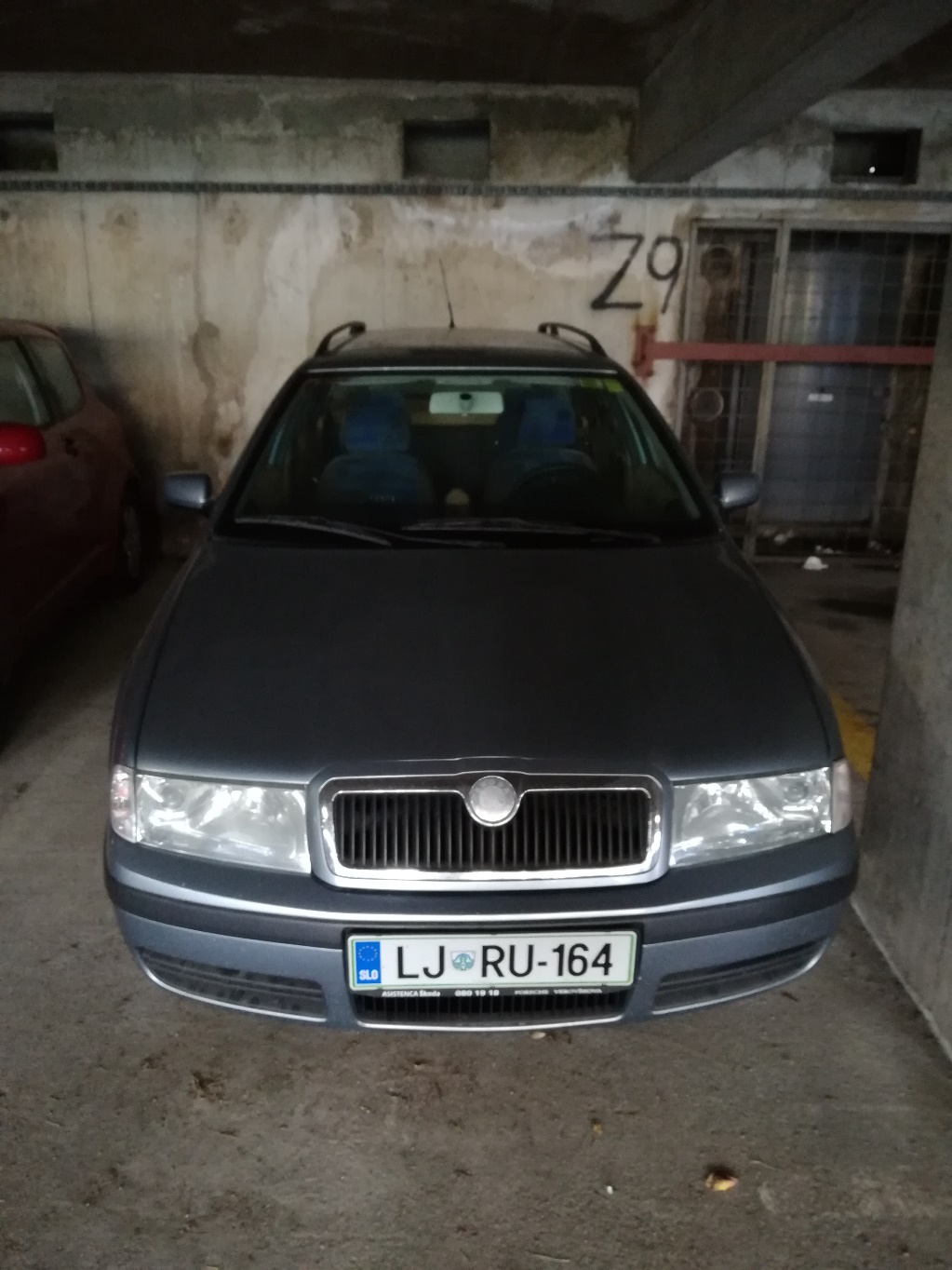 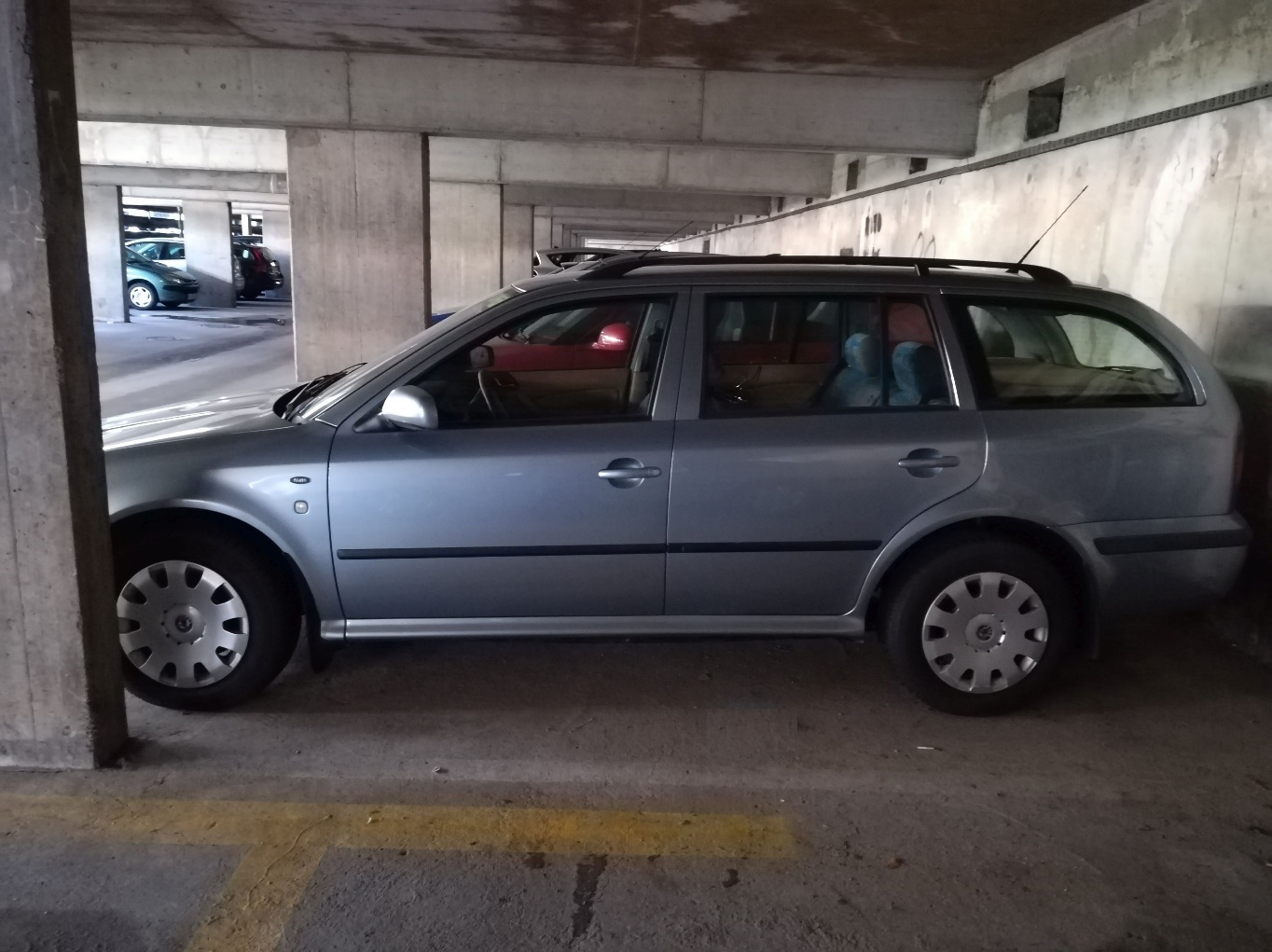 